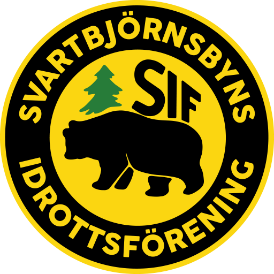 Utlämningsunderlag – Teamhäften 2023Teamhäftena är ett föreningsuppdrag som delas ut av föreningen till lagledare, som i sin tur fördelar ut häftena till laget. Föreningen fakturerar respektive lagmedlem för teamhäftena via samma förfarande som för medlems- och deltagaravgifter. Detta gäller både föreningsförsäljning och eventuell lagförsäljning. Undantag gäller för våra asylsökande. Kostnaden för asylsökandes teamhäften kommer dras från respektive lags lagkonto den 30 juni. Lagen avgör själva hur de asylsökandes teamhäften ska fördelas och betalningen som lagen får för dessa för lagen över till sina egna lagkonton. Teamhäftena är att betrakta som värdehandlingar och fördelas ut enligt följande:11 mot 11 och 9 mot 9 (Herrlaget, F09, P11/12): 10 st/person7 mot 7 (F12, P13/14): 8 st/person5 mot 5 (P15/16): 8 st/person3 mot 3 (PF17/18): 4 st/personMaximalt antal per familj: 14 st/familjLag: F12Kvitterat av lagledare: …………………………………………………………Kvitterat av styrelsemedlem: ……………………………………………….NrFörnamnEfternamnAntalAsylsökandeAsylsökandeFamiljemedlem i annat lag (vilket)Justerat antal(fylls i vid utlämnande)Antal extra teamhäften vid eventuell lagförsäljning1SagaWinblad von Walter82SigneKarlsson83VilmaEdström8P13/14Avdrag görs via P13/144Signe Rendahl8P15Avdrag görs via P155RebeckaWalsås korhonen86LovaLundmark8F09Avdrag görs via F097AlvaLarsson88AliciaLöwgren89MatildaLindberg8P13/14Avdrag görs via P13/1410OliviaAndersson811NovalieThelin812LinneaDanell813TuvaKarlsson8P13/14Avdrag görs via P13/14Antal teamhäften som ska dras från lagkontot:Antal teamhäften som ska dras från lagkontot:Antal teamhäften som ska dras från lagkontot:Antal teamhäften som ska dras från lagkontot:Antal teamhäften som ska dras från lagkontot:AntalAntal104104Justerat antal:104